30.08.2020.  Presentation of Erasmus + program to kindergarten teachers of Szekesfehervar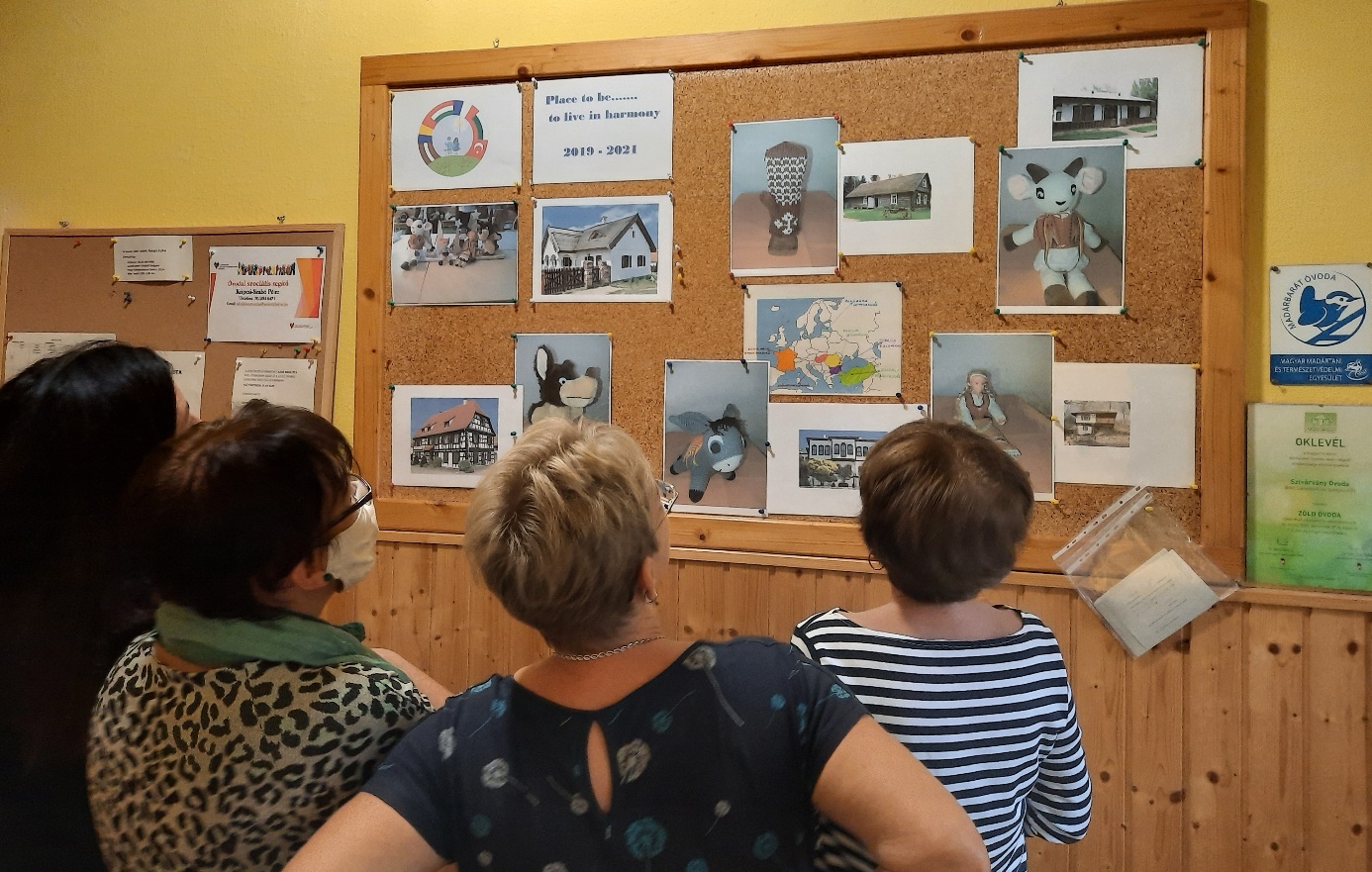 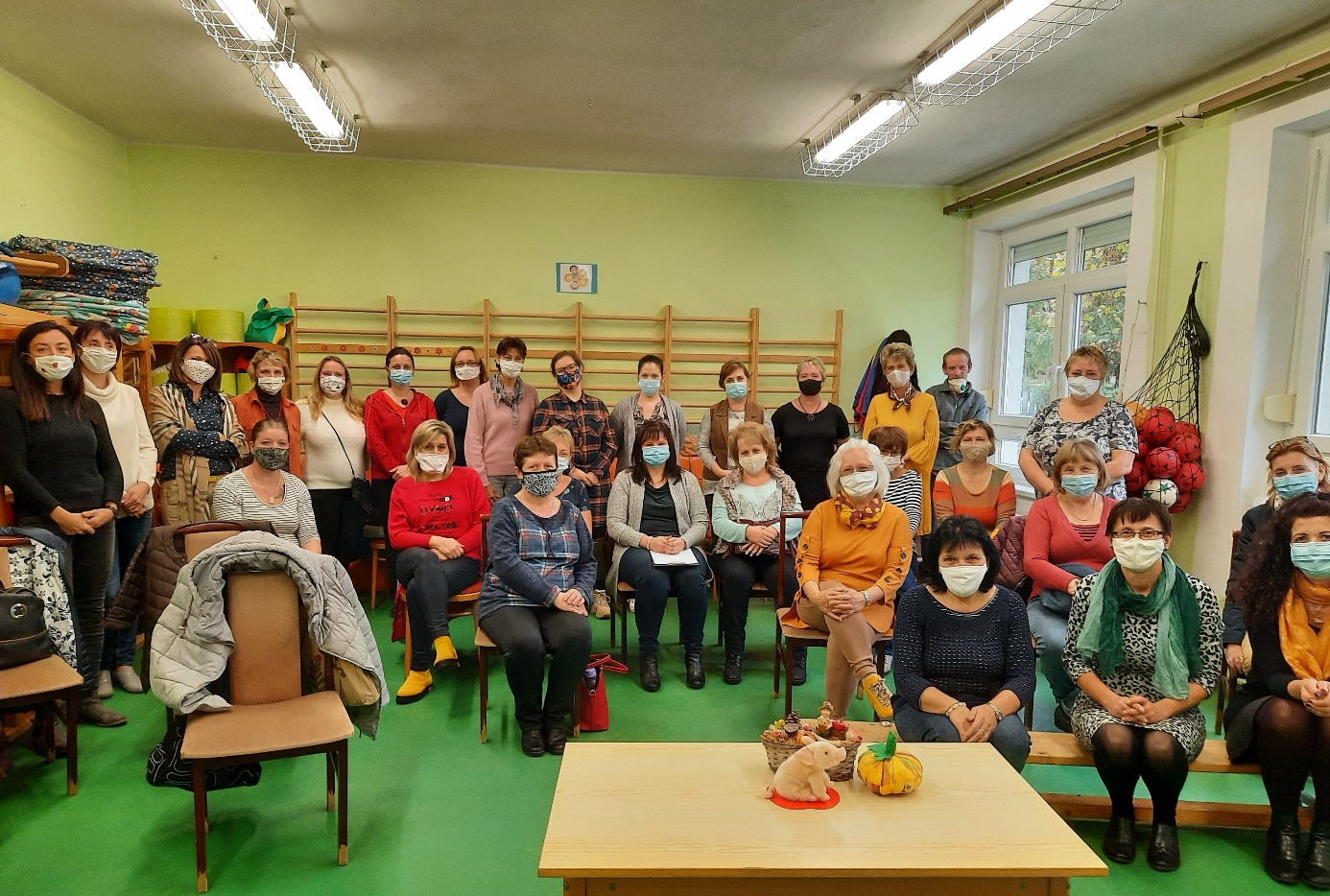 27.05.2021. Exhibition of Europe Village, 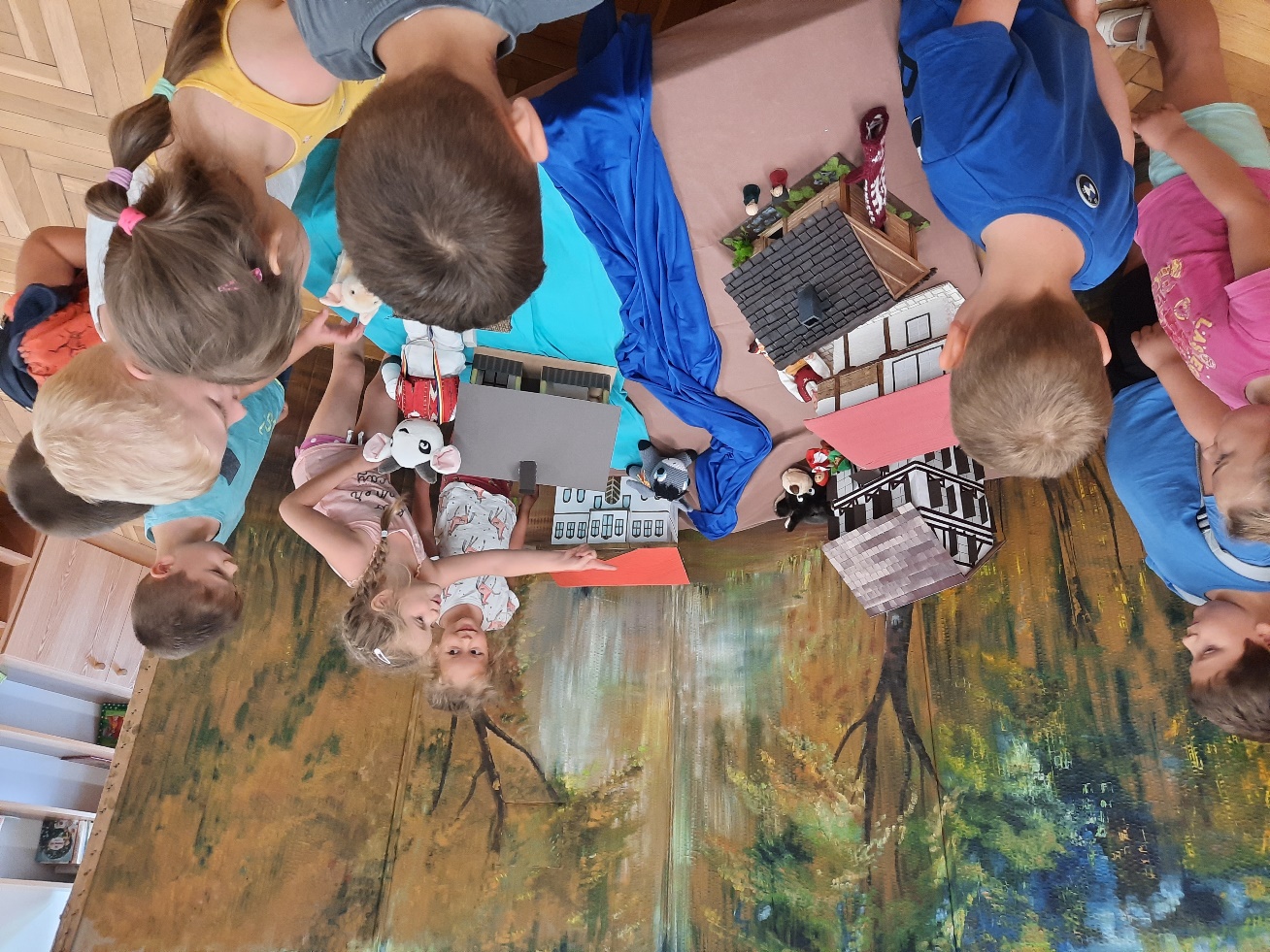 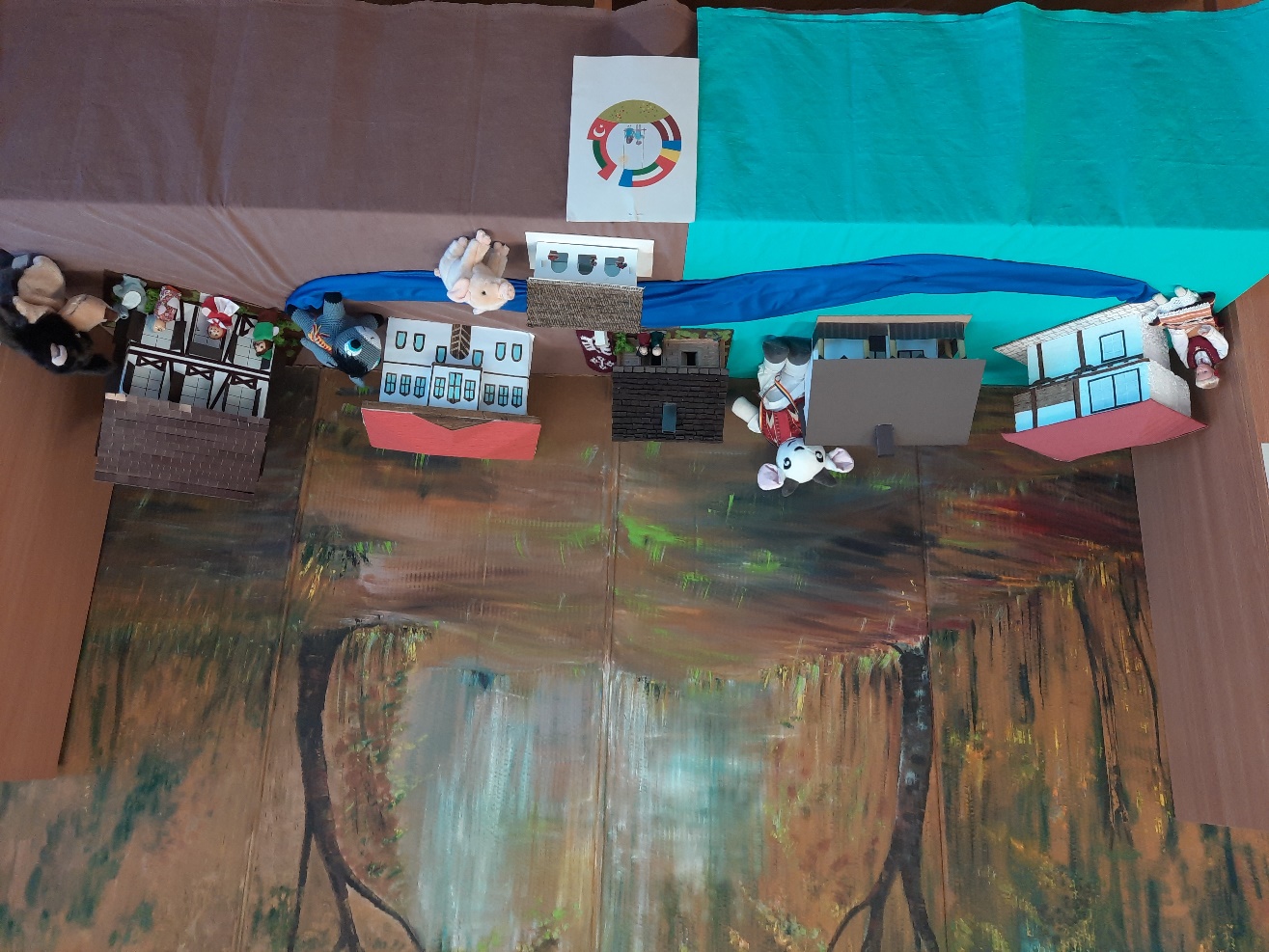 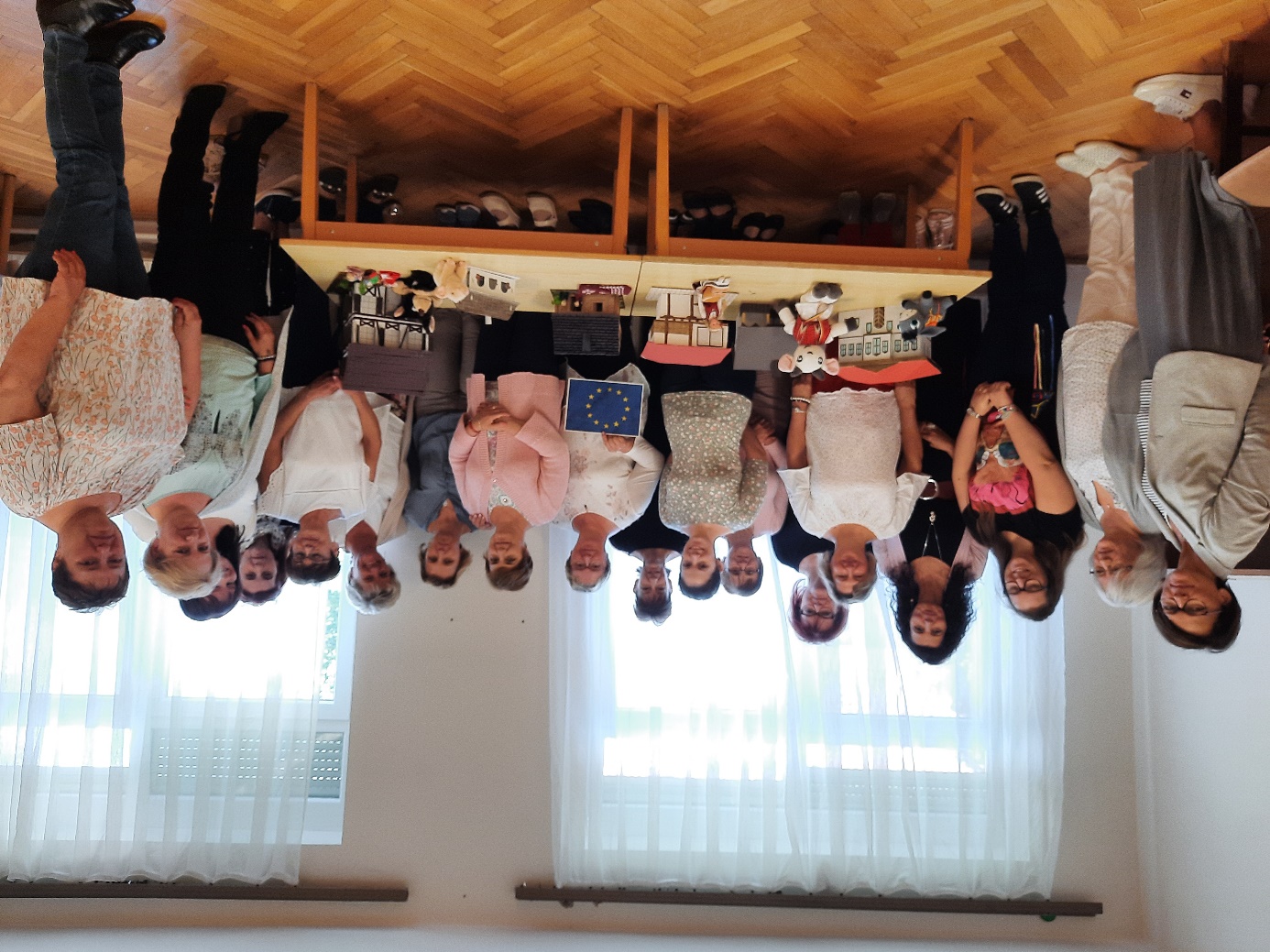 28.01.2022. Presentation Erasmus+ project to parents and kindergarten teachers of Székesfehérvár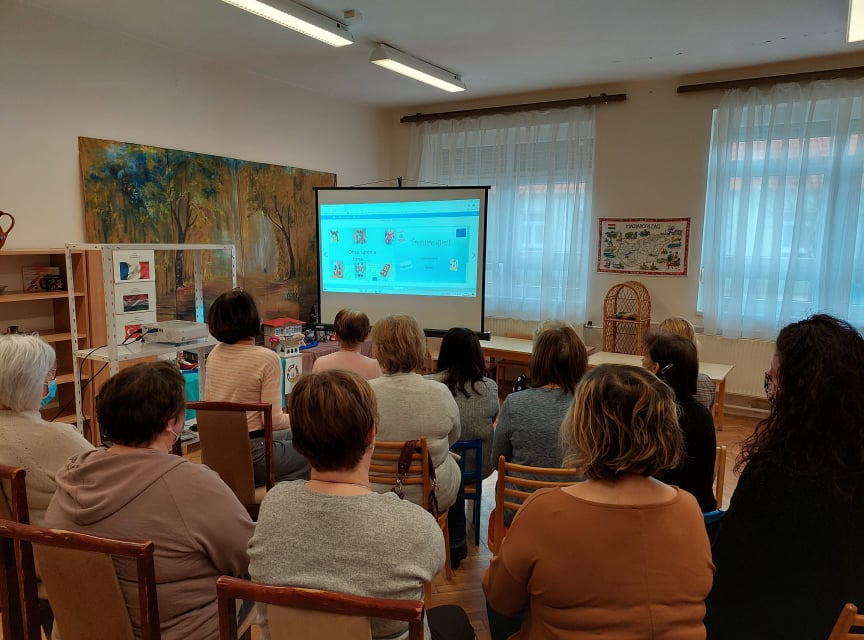 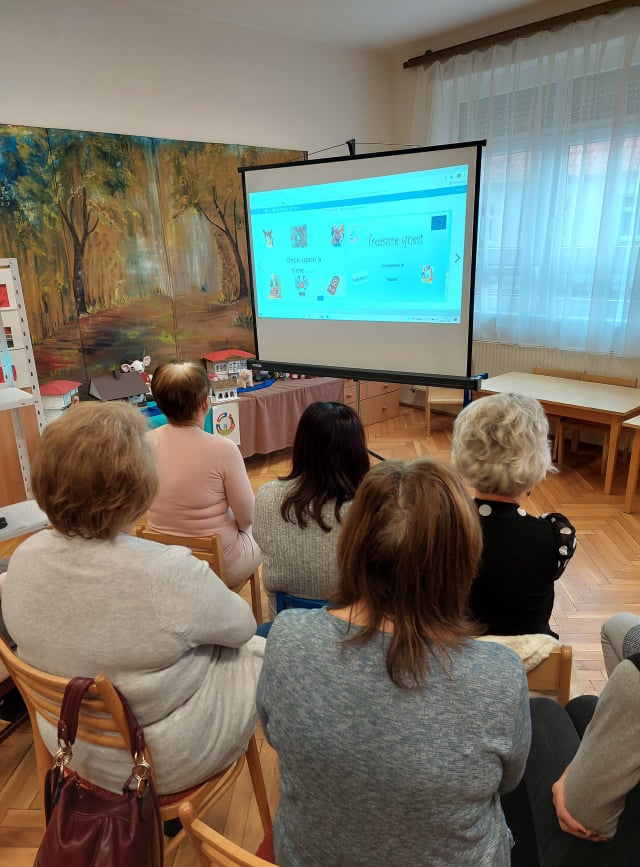 This is the webpage of our kindergarten: https://szivarvany-ovoda.hu/erasmus-2019/